STUDENT LOAN REPAYMENT PLANS EXPLAINED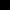 